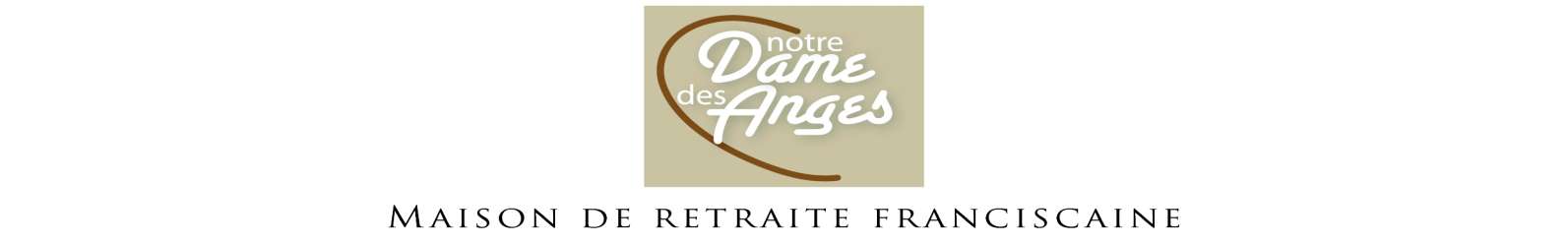  Liste des documents à fournir avant l’admission 	La demande d’admission signée par le Résident ou son Représentant légal 	(Dossier Unique d’Admission CERFA N°14732*1)	Copie carte Nationale d’Identité pour les ressortissants français et européens	 Copie du Livret de Famille 	Attestation Sécurité Sociale	Attestation Mutuelle (si détenteur)	Mesure de protection : copie de la décision de tutelle, curatelle (si détenteur) ou mandat de protection	Copie du dernier avis d’imposition	Si Aide Sociale, notification de prise en charge	Si APA, notification du Conseil Général(pour les personnes hors CG du Nord)	Justificatifs des ressources  Liste des documents à fournir au moment de l’admission	La fiche de renseignements administratifs	Fiche de désignation de la personne de confiance	Autorisation du droit à l’image	Contrat de séjour et ses annexes, signés 	Règlement de fonctionnement intérieur signé et paraphé 	Inventaire des biens du résident	Formulaire d’autorisation de prélèvement signé et Relevé d’Identité Bancaire, 	Postal ou Epargne (si ce mode de règlement a été retenu) 	Carte vitale